KLASA: 400-02/23-01/01URBROJ: 2106-24-23-3Buzet, 21. prosinca 2023.OBRAZLOŽENJE FINANCIJSKOG PLANA ZA 2024. GODINU S PROJEKCIJAMA ZA 2025. I 2026. GODINUUVODSrednja škola Buzet javna je ustanova koja obavlja djelatnost srednjoškolskog odgoja i obrazovanja u skladu s aktom o osnivanju Škole i rješenjima ministarstva nadležnog za poslove obrazovanja.Djelatnost Škole obuhvaća odgoj i obrazovanje te izvođenje programa srednjoškolskog obrazovanja mladeži i odraslih za stjecanje srednje i niže stručne spreme, programe osposobljavanja i usavršavanja za zanimanja te djelatnost autoškole. Djelatnost, odnosno programe, Škola ostvaruje na osnovi propisanog nastavnog plana i programa.Redovno obrazovanje u školskog godini 2023./2024. organizirano je kroz trogodišnje strukovno obrazovanje (sektori strojarstvo i elektrotehnika) za 47 učenika, četverogodišnje strukovno obrazovanje (elektrotehnika) za 74 učenika, te program opće gimnazije za 57 učenika, što sveukupno obuhvaća 178 učenika.            U Školi je zaposlen ukupno 41 radnik (uključujući i dvije nastavnice koje rade na zamjeni): trideset dva nastavnika, ravnateljica, tajnica, stručni suradnik psiholog, voditeljica računovodstva, domar, spremačice te voditelj predavač i instruktor vožnje u autoškoli.  Zaposlena su još dva vanjska suradnika (nastavnici, VSS).Opći dioPrijedlog financijskog plana za razdoblje 2024.-2026. izrađen je temeljem odredbi Zakona o proračunu („Narodne novine“, br. 144/21) i Uputa za izradu Proračuna Istarske županije za razdoblje 2024.-2026., a sastoji se od plana za proračunsku godinu 2024. i projekcija za 2025. i 2026. godinu. Sukladno članku 38. Zakona o proračunu (Narodne novine br. 144/21) proračunski korisnici dužni su dostaviti prijedlog svojeg financijskog plana upravnom tijelu – Školskom odboru sukladno rokovima koje određuje Istarska županija. Prema Zakonu o proračunu prijedlog financijskog plana s pratećim projekcijama donosi se na drugoj razini računskog plana. Sadrži opći, posebni dio i obrazloženje financijskog plana.Opći dio prijedloga financijskog plana sadrži sažetak (računa prihoda i rashoda, računa financiranja i preneseni višak) iskazan u eurima i kunama, plan prihoda i rashoda, prihode i rashode po izvorima financiranja te rashode prema funkcijskoj klasifikaciji.Vezano za dvojno iskazivanje proračunskih dokumenata u eurima i kunama, u skladu s Uputom o procesu prilagodbe poslovnih procesa subjekata opće države za poslovanje u euru iz lipnja 2022., preporuka je da se u Općem dijelu financijskog plana sažetak Računa prihoda i rashoda i sažetak Računa financiranja iskažu dvojno u kunama i eurima što je i učinjeno. Prijedlog financijskog plana za 2024. godinu planiran je u visini od  956.310,00 eura.U Financijskom planu Srednje škole Buzet prihodi za 2024. godinu iskazani su u ukupnom iznosu 943.710 eura, odnosno 7.110.383,00 kuna,  a rashodi u ukupnom iznosu 956.310,00 eura, odnosno 7.205.317,70 kuna. Razlika između prihoda i rashoda predstavlja tekući manjak koji iznosi 12.600,00 eura (94.934,70 kuna). Navedeni tekući manjak pokriva se planiranim donosom sredstava iz 2023. godine, a radi se o sredstvima vlastitih prihoda obrazovanja odraslih,  autoškole koja omogućuju kontinuitet funkcioniranja ovih djelatnosti na početku iduće godine te manjim dijelom preostalim sredstvima Erasmus+ programa i grada Buzeta koji se također planiraju u cijelosti utrošiti iduće godine.   Projekcija prihoda i rashoda za 2025. godinu iskazana je u visini 955.795,00 eura, te također u istoj visini za 2026. godinu. U navedenim godinama nije planiran prijenos sredstava iz prethodne godine te su iskazani prihodi i rashodi u ravnoteži.Prihodi za 2024. godinu sastoje se od Pomoći iz inozemstva i od subjekata unutar općeg proračuna (račun 63) u visini 737.663,84 eura, a radi se većim dijelom o sredstvima Ministarstva znanosti i obrazovanja za isplatu plaća i drugih rashoda zaposlenika, zatim slijede prihodi po posebnim propisima (račun 65)  u visini 4.500,00 eura, a radi se o sredstvima koja se ostvaruju sufinanciranjem učenika za troškove prijevoza za izvanučioničku nastavu, osiguranje učenika i slično. 	Ostali prihodi (račun 66) planirani su u visini 113.240,62 eura, a radi se o vlastitim prihodima koje Škola ostvaruje kroz djelatnost obrazovanja odraslih, autoškolu i posredovanjem pri zapošljavanju učenika. Prihodi iz nadležnoga proračuna za financiranje redovne djelatnosti (račun 67) planirani su u visini 88.305,54 eura, a radi se o sredstvima koje Istarska županija  uplaćuje u obliku mjesečnih dotacija za pokriće materijalnih troškova i financijskih rashoda za redovito poslovanje, zatim stvarnih troškova za pokriće troškova energenata (el. energije, lož ulja), osiguranja imovine, naknade za prijevoz na posao zaposlenika te sistematskih pregleda zaposlenika, investicijsko održavanje kao i nenamjenskih sredstava za provođenje aktivnosti Zavičajne nastave. 	Rashodi za 2024. sastoje se od Rashoda za zaposlene (račun 31) u visini 770.107,00 eura, materijalnih rashoda  (račun 32) u visini 173.238,73 eura, financijskih rashoda (račun 34) u visini 1.779,43 eura, te rashoda za nabavu dugotrajne imovine (račun 42) u visini 11.184,84 eura. Sukladno uputama Istarske županije za izradu financijskog plana materijalni rashodi iz izvora decentralizacije  i nenamjenskih sredstava planirani su na razini bilančnih prava iz 2023. godine te dobivenim limitima. Pojedini rashodi financirani iz nenamjenskih sredstava (izvor 11) sukladno navedenim uputama zasada nisu planirani  (županijska natjecanja, tekuća i kapitalna ulaganja).Posebni dioPosebni dio financijskog plana sastoji se od plana rashoda i izdataka iskazanih po izvorima financiranja i ekonomskoj klasifikaciji, raspoređenih u programe koji se sastoje od aktivnosti i projekata.	Rashodi za 2024. godinu te za prateće projekcije za 2025. i 2026. godinu u Financijskom planu planirani su kroz tri programa:Program 2201 - Redovna djelatnost srednjih škola - Minimalni standard u visini 804.871,10 eura;Program 2301 - Programi obrazovanja iznad standarda  u visini 140.254,06 eura za 2024. godinu i  Program 2406 - Opremanje u srednjim školama u visini 11.184,84 eura. 	Programi su dalje Financijskim planom razrađeni kroz šesnaest aktivnosti te kroz sedam izvora financiranja.	Financijski najznačajniji izvor financiranja je Proračun Ministarstva znanosti i obrazovanja kojim se financiraju rashodi plaća i ostalih rashoda za zaposlene, te materijalni rashodi (naknade zbog nezapošljavanja invalida) u visini 733.513,00 eura na aktivnosti A 220104 Plaće i drugi rashodi za zaposlene srednjih škola.Iz decentraliziranih sredstava za srednje škole financiraju se aktivnosti A 220101 Materijalni rashodi srednjih škola po kriterijima  u visini 20.248,32 eura - mjesečne dotacije Istarske županije te aktivnost A220102 Materijalni rashodi srednjih škola po stvarnom trošku u visini 51.109,78 eura - za naknade troškova prijevoza na posao, troškove energenata, sistematskih pregleda i osiguranja.Iz nenamjenskih prihoda i primitaka financiraju se Materijalni troškovi iznad standarda na aktivnosti A230101 u visini 15.017,44 eura, a isti se odnose na preostali dio naknade za prijevoz na posao. Iz ovog izvora planirani su rashodi na aktivnosti A230184 Zavičajna nastava u visini 1.600,00 eura i rashodi za knjige na aktivnosti A240604 Opremanje kabineta u visini 330,00 eura.	Iz izvora financiranja Vlastiti prihodi planirani su rashodi na aktivnostima A230115 Ostali programi i projekti u visini 995 eura, na aktivnosti A230116 Školski list, časopisi i knjige u visini 664,00 eura, na aktivnosti A230135 Školsko sportsko natjecanje u visini 333,90 eura, na aktivnosti A230140 Sufinanciranje redovne djelatnosti u visini 25.500,00 eura, na aktivnosti A230154 Dani otvorene nastave u visini 929,00 eura, aktivnosti A230169 Obrazovanje odraslih u visini 42.203,00 eura), aktivnosti A230174 Autoškole u visini 48.204,00 eura, te na aktivnosti K240601 Nabava školskog namještaja i opreme u visini 8.200,00 eura.	Iz izvora financiranja Grad Buzet za proračunske korisnike planirani su rashodi u visini 692,72 eura za podmirenje komunalne naknade i Sportsko školsko društvo na aktivnosti A230140 Sufinanciranje redovne djelatnosti te rashodi za nabavu dugotrajne imovine u visini 1.990,84 eura na aktivnosti K240601 Nabava školskog namještaja i opreme.	Iz izvora financiranja Ostale institucije za srednje škole planirani su rashodi za aktivnosti Erasmus+ projekata na aktivnosti A230168 EU projekti kod proračunskih korisnika u visini 515,00 eura za 2024. godinu.	Iz izvora financiranja Donacije za srednje škole planirani su rashodi na aktivnosti A230140 Sufinanciranje redovne djelatnosti u visini 2.000,00 eura te za nabavu dugotrajne imovine na aktivnosti K240601 Nabava školskog namještaja i opreme u visini 664 eura.	Iz izvora financiranja Ministarstva poljoprivrede za proračunske korisnike planirani su  rashodi za aktivnost A230199 Školska shema voće u visini 1.600,00 eura u 2024. godini te u istoj visini u idućim godinama.1. NAZIV PROGRAMA : REDOVNA DJELATNOST SŠ – MINIMALNI STANDARDPokazatelji rezultata za mjeru 2.1.8.:NAZIV PROGRAMA: PROGRAMI OBRAZOVANJA IZNAD STANDARDAPokazatelji rezultata za mjeru 2.1.2.:NAZIV PROGRAMA: OPREMANJE U SREDNJIM ŠKOLAMAPokazatelji rezultata za mjeru 2.1.1.:	        							 Ravnateljica							             Margareta Gumilar, prof.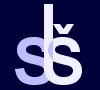 Srednja škola BuzetSrednja škola BuzetSrednja škola Buzet52420 Buzet, AntunaCerovca-Tončića 7        oib: 9375529119152420 Buzet, AntunaCerovca-Tončića 7        oib: 9375529119152420 Buzet, AntunaCerovca-Tončića 7        oib: 93755291191tel. 052/662-764, 662-707  fax 052/662-056GSM 091/526-0421tel. 052/662-764, 662-707  fax 052/662-056GSM 091/526-0421tel. 052/662-764, 662-707  fax 052/662-056GSM 091/526-0421e-mail: ss-buzet@ri.t-com.hrhttp://www.ss-buzet.skole.hrPrijedlog plana za 2024.Prihodi ukupno943.710,00Prihodi poslovanja943.710,00Prihodi od prodaje nefinancijske imovina0,00Rashodi ukupno956.310,00Rashodi poslovanja945.125,16Rashodi za nabavu nefinancijske imovine11.184,84Razlika – manjak-12.600,00Ukupan donos viška iz prethodne godine12.600,00Višak iz prethodne godine koji će se rasporediti12.600,00Naziv prioriteta posebnog cilja/ mjerePlanirana sredstva u Proračunu Istarske županijePlanirana sredstva u Proračunu Istarske županijePlanirana sredstva u Proračunu Istarske županijeNaziv prioriteta posebnog cilja/ mjereProgram u ProračunuIŽPoveznica na izvor fin. u Proračunu IŽProcijenjeni trošak provedbe mjere (eur)1. REDOVNA DJELATNOST SŠ – MINIMALNI STANDARD1. REDOVNA DJELATNOST SŠ – MINIMALNI STANDARD1. REDOVNA DJELATNOST SŠ – MINIMALNI STANDARD1. REDOVNA DJELATNOST SŠ – MINIMALNI STANDARDMaterijalni rashodi SŠ po kriterijimaMaterijalni troškovi SŠ po stvarnom troškuPlaće i drugi rashodi za zaposlene srednjih školaOsigurati nesmetano odvijanje obrazovanja učenika i ostalih radnih procesa unutar škole; osigurati nabavu  uredskog i ostalog materijala, stručno usavršavanje zaposlenika, provjeru stanja sigurnosti te uklanjanje kvarova i oštećenja na zgradi i instalacijama; osigurati sredstva za podmirenje troškova električne energije, lož ulja, premija osiguranja imovine, naknadu za prijevoz na posao te zdravstvene preglede zaposlenika; osigurati sredstva za plaće i materijalna prava djelatnika škole temeljem zakonskih propisa i kolektivnih ugovora u cilju kontinuiranog unapređivanja kvalitete  rada škole.Materijalni rashodi SŠ po kriterijimaMaterijalni troškovi SŠ po stvarnom troškuPlaće i drugi rashodi za zaposlene srednjih školaOsigurati nesmetano odvijanje obrazovanja učenika i ostalih radnih procesa unutar škole; osigurati nabavu  uredskog i ostalog materijala, stručno usavršavanje zaposlenika, provjeru stanja sigurnosti te uklanjanje kvarova i oštećenja na zgradi i instalacijama; osigurati sredstva za podmirenje troškova električne energije, lož ulja, premija osiguranja imovine, naknadu za prijevoz na posao te zdravstvene preglede zaposlenika; osigurati sredstva za plaće i materijalna prava djelatnika škole temeljem zakonskih propisa i kolektivnih ugovora u cilju kontinuiranog unapređivanja kvalitete  rada škole.Materijalni rashodi SŠ po kriterijimaMaterijalni troškovi SŠ po stvarnom troškuPlaće i drugi rashodi za zaposlene srednjih školaOsigurati nesmetano odvijanje obrazovanja učenika i ostalih radnih procesa unutar škole; osigurati nabavu  uredskog i ostalog materijala, stručno usavršavanje zaposlenika, provjeru stanja sigurnosti te uklanjanje kvarova i oštećenja na zgradi i instalacijama; osigurati sredstva za podmirenje troškova električne energije, lož ulja, premija osiguranja imovine, naknadu za prijevoz na posao te zdravstvene preglede zaposlenika; osigurati sredstva za plaće i materijalna prava djelatnika škole temeljem zakonskih propisa i kolektivnih ugovora u cilju kontinuiranog unapređivanja kvalitete  rada škole.Materijalni rashodi SŠ po kriterijimaMaterijalni troškovi SŠ po stvarnom troškuPlaće i drugi rashodi za zaposlene srednjih školaOsigurati nesmetano odvijanje obrazovanja učenika i ostalih radnih procesa unutar škole; osigurati nabavu  uredskog i ostalog materijala, stručno usavršavanje zaposlenika, provjeru stanja sigurnosti te uklanjanje kvarova i oštećenja na zgradi i instalacijama; osigurati sredstva za podmirenje troškova električne energije, lož ulja, premija osiguranja imovine, naknadu za prijevoz na posao te zdravstvene preglede zaposlenika; osigurati sredstva za plaće i materijalna prava djelatnika škole temeljem zakonskih propisa i kolektivnih ugovora u cilju kontinuiranog unapređivanja kvalitete  rada škole.2.1.8. Jačanje aktivnosti usmjeravanja i profesionalne orijentacije te poticanje ulaganja u obrazovanje, usavršavanje i cjeloživotno obrazovanje u skladu s potrebama tržišta rada2201 Redovna djelatnost SŠ-Minimalni standardA220101; A220102; A220104956.310,00Pokazatelj rezultataPočetna vrijednostCiljne vrijednostiCiljne vrijednostiCiljne vrijednostiCiljne vrijednostiPokazatelj rezultataPočetna vrijednost2023.2024.2025.2026.Provedba edukacija odgojno-obrazovnih djelatnika za stjecanje novih vještina i kompetencijakontinuiranokontinuiranokontinuiranokontinuiranokontinuiranoOsigurati redovitu isplatu plaća zaposlenika4040424242Naziv prioriteta posebnog cilja/ mjerePlanirana sredstva u Proračunu Istarske županijePlanirana sredstva u Proračunu Istarske županijePlanirana sredstva u Proračunu Istarske županijeNaziv prioriteta posebnog cilja/ mjereProgram u ProračunuIŽPoveznica na izvor fin. u Proračunu IŽProcijenjeni trošak provedbe mjere (eur)2. PROGRAMI OBRAZOVANJA IZNAD STANDARDA2. PROGRAMI OBRAZOVANJA IZNAD STANDARDA2. PROGRAMI OBRAZOVANJA IZNAD STANDARDA2. PROGRAMI OBRAZOVANJA IZNAD STANDARDAMaterijalni troškovi iznad standardaOstali programi i projektiŠkolski list, časopisi i knjigeŠkolsko sportsko natjecanjeSufinanciranje redovne djelatnostiDani otvorene nastaveEU projekti kod proračunskih korisnikaObrazovanje odraslihAutoškolaZavičajna nastavaŠkolska shema voćaPoticati sudjelovanje učenika u raznim programima i projektima, pripremu i izradu školskog lista Zalet, poticati školska sportska natjecanja, osigurati što kvalitetniju realizaciju odgojno-obrazovnih zadataka; provoditi Erasmus projekte za edukacije i usavršavanja, osigurati odvijanje djelatnosti obrazovanja i usavršavanja odraslih; osigurati odvijanje djelatnosti Autoškole; upoznavati učenike sa životom i djelovanjem znamenitih buzetskih sugrađana, povijesti i običajima zavičaja s ciljem razvijanja društvene uključenosti i socijalnog povezivanja; poticati učenike na usvajanje zdravih prehrambenih navika.Materijalni troškovi iznad standardaOstali programi i projektiŠkolski list, časopisi i knjigeŠkolsko sportsko natjecanjeSufinanciranje redovne djelatnostiDani otvorene nastaveEU projekti kod proračunskih korisnikaObrazovanje odraslihAutoškolaZavičajna nastavaŠkolska shema voćaPoticati sudjelovanje učenika u raznim programima i projektima, pripremu i izradu školskog lista Zalet, poticati školska sportska natjecanja, osigurati što kvalitetniju realizaciju odgojno-obrazovnih zadataka; provoditi Erasmus projekte za edukacije i usavršavanja, osigurati odvijanje djelatnosti obrazovanja i usavršavanja odraslih; osigurati odvijanje djelatnosti Autoškole; upoznavati učenike sa životom i djelovanjem znamenitih buzetskih sugrađana, povijesti i običajima zavičaja s ciljem razvijanja društvene uključenosti i socijalnog povezivanja; poticati učenike na usvajanje zdravih prehrambenih navika.Materijalni troškovi iznad standardaOstali programi i projektiŠkolski list, časopisi i knjigeŠkolsko sportsko natjecanjeSufinanciranje redovne djelatnostiDani otvorene nastaveEU projekti kod proračunskih korisnikaObrazovanje odraslihAutoškolaZavičajna nastavaŠkolska shema voćaPoticati sudjelovanje učenika u raznim programima i projektima, pripremu i izradu školskog lista Zalet, poticati školska sportska natjecanja, osigurati što kvalitetniju realizaciju odgojno-obrazovnih zadataka; provoditi Erasmus projekte za edukacije i usavršavanja, osigurati odvijanje djelatnosti obrazovanja i usavršavanja odraslih; osigurati odvijanje djelatnosti Autoškole; upoznavati učenike sa životom i djelovanjem znamenitih buzetskih sugrađana, povijesti i običajima zavičaja s ciljem razvijanja društvene uključenosti i socijalnog povezivanja; poticati učenike na usvajanje zdravih prehrambenih navika.Materijalni troškovi iznad standardaOstali programi i projektiŠkolski list, časopisi i knjigeŠkolsko sportsko natjecanjeSufinanciranje redovne djelatnostiDani otvorene nastaveEU projekti kod proračunskih korisnikaObrazovanje odraslihAutoškolaZavičajna nastavaŠkolska shema voćaPoticati sudjelovanje učenika u raznim programima i projektima, pripremu i izradu školskog lista Zalet, poticati školska sportska natjecanja, osigurati što kvalitetniju realizaciju odgojno-obrazovnih zadataka; provoditi Erasmus projekte za edukacije i usavršavanja, osigurati odvijanje djelatnosti obrazovanja i usavršavanja odraslih; osigurati odvijanje djelatnosti Autoškole; upoznavati učenike sa životom i djelovanjem znamenitih buzetskih sugrađana, povijesti i običajima zavičaja s ciljem razvijanja društvene uključenosti i socijalnog povezivanja; poticati učenike na usvajanje zdravih prehrambenih navika.2.1.2. Osiguranje i poboljšanje dostupnosti obrazovanja djeci i roditeljima/starateljima2301 Programi obrazovanja iznad standardaA230101;A230115; A230116; A230135;A230140;A230154;A230168;A230169;A230174;A230184;A230184140.254,06Pokazatelj rezultataPočetna vrijednostCiljne vrijednostiCiljne vrijednostiCiljne vrijednostiCiljne vrijednostiPokazatelj rezultataPočetna vrijednost2023.2024.2025.2026.Broj djece s poteškoćama u razvoju uključene u sustav osnovnoškolskog i srednjoškolskog obrazovanja1010101010Broj učenika kojima se sufinanciraju troškovi posebnog i javnog prijevoza4951515151Broj učenika uključenih u školsku shemu voća168178178178178Naziv prioriteta posebnog cilja/ mjerePlanirana sredstva u Proračunu Istarske županijePlanirana sredstva u Proračunu Istarske županijePlanirana sredstva u Proračunu Istarske županijeNaziv prioriteta posebnog cilja/ mjereProgram u ProračunuIŽPoveznica na izvor fin. u Proračunu IŽProcijenjeni trošak provedbe mjere (eur)3. OPREMANJE U SREDNJIM ŠKOLAMA3. OPREMANJE U SREDNJIM ŠKOLAMA3. OPREMANJE U SREDNJIM ŠKOLAMA3. OPREMANJE U SREDNJIM ŠKOLAMANabava školskog namještaja i opreme Osigurati nabavu opreme i namještaja za  učionice, radionice i ostale  prostorije u školi radi poboljšanja uvjeta i kvalitete rada u skladu s vlastitim sredstvima; dopunjavati i obnavljati knjižni fond novim lektirnim naslovima u cilju razvijanja čitalačkih navika, kreativnog mišljenja i izražavanja.Nabava školskog namještaja i opreme Osigurati nabavu opreme i namještaja za  učionice, radionice i ostale  prostorije u školi radi poboljšanja uvjeta i kvalitete rada u skladu s vlastitim sredstvima; dopunjavati i obnavljati knjižni fond novim lektirnim naslovima u cilju razvijanja čitalačkih navika, kreativnog mišljenja i izražavanja.Nabava školskog namještaja i opreme Osigurati nabavu opreme i namještaja za  učionice, radionice i ostale  prostorije u školi radi poboljšanja uvjeta i kvalitete rada u skladu s vlastitim sredstvima; dopunjavati i obnavljati knjižni fond novim lektirnim naslovima u cilju razvijanja čitalačkih navika, kreativnog mišljenja i izražavanja.Nabava školskog namještaja i opreme Osigurati nabavu opreme i namještaja za  učionice, radionice i ostale  prostorije u školi radi poboljšanja uvjeta i kvalitete rada u skladu s vlastitim sredstvima; dopunjavati i obnavljati knjižni fond novim lektirnim naslovima u cilju razvijanja čitalačkih navika, kreativnog mišljenja i izražavanja.2.1.1. Izgradnja, rekonstrukcija, dogradnja i opremanje osnovnih i srednjih škola te učeničkih domova2406 Opremanje u srednjim školamaK240601;K24060411.184,84Pokazatelj rezultataPočetna vrijednostCiljne vrijednostiCiljne vrijednostiCiljne vrijednostiCiljne vrijednostiPokazatelj rezultataPočetna vrijednost2023.2024.2025.2026.Broj osnovnih i srednjih škola te učeničkih domova za koje je izvršena nabava namještaja i opreme11111Broj osnovnih i srednjih škola uključenih u projekt e-škole11111Osigurati nabavu lektirnih naslova za školsku knjižnicukontinuiranokontinuiranokontinuiranokontinuiranokontinuirano